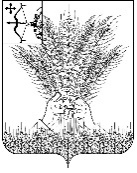 РОССИЙСКАЯ ФЕДЕРАЦИЯДУМА КИКНУРСКОГО МУНИЦИПАЛЬНОГО ОКРУГАКИРОВСКОЙ ОБЛАСТИ первого созываРЕШЕНИЕ 13.12.2021                                                                                                  № 17-174пгт КикнурО награждении Почетной грамотой Думы Кикнурского муниципального округа Кировской областиВ соответствии с решением Думы Кикнурского муниципального округа «Об утверждении Положения о Почётной грамоте и Благодарственном письме Думы Кикнурского муниципального округа», утверждённым 25.02.2021 № 9-94, решением Совета Думы 10.12.2021, Дума Кикнурского муниципального округа РЕШИЛА:1. Наградить Почетной грамотой Думы Кикнурского муниципального округа за добросовестный труд, высокий профессионализм – Татьяну Анатольевну Булычеву, заведующего отделом градостроительства, архитектуры и жизнеобеспечения, главного архитектора администрации Кикнурского муниципального округа.2. Наградить Почетной грамотой Думы Кикнурского муниципального округа за добросовестный труд, высокий профессионализм – Светлану Леонидовну Мосунову, заведующего отделом по бухгалтерскому учёту, главного бухгалтера администрации Кикнурского муниципального округа.3. Факт награждения Почетной грамотой Думы  Кикнурского муниципального округа Кировской области занести в трудовую книжку.Председатель Думы  Кикнурского муниципального округа    В.Н. Сычев